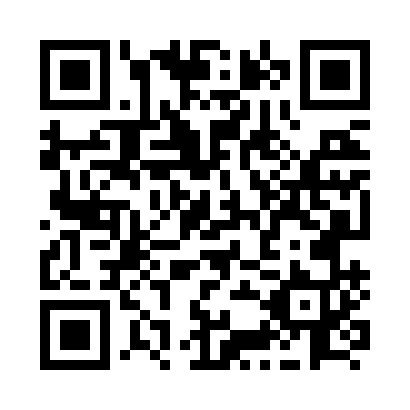 Prayer times for Val-Morin, Quebec, CanadaWed 1 May 2024 - Fri 31 May 2024High Latitude Method: Angle Based RulePrayer Calculation Method: Islamic Society of North AmericaAsar Calculation Method: HanafiPrayer times provided by https://www.salahtimes.comDateDayFajrSunriseDhuhrAsrMaghribIsha1Wed4:065:4312:545:558:059:432Thu4:045:4112:545:568:079:453Fri4:025:4012:545:578:089:474Sat4:005:3812:535:588:099:485Sun3:585:3712:535:588:119:506Mon3:565:3512:535:598:129:527Tue3:545:3412:536:008:139:548Wed3:525:3312:536:018:149:569Thu3:505:3112:536:018:169:5810Fri3:485:3012:536:028:1710:0011Sat3:465:2912:536:038:1810:0212Sun3:445:2712:536:048:1910:0313Mon3:425:2612:536:048:2110:0514Tue3:405:2512:536:058:2210:0715Wed3:385:2412:536:068:2310:0916Thu3:375:2312:536:068:2410:1117Fri3:355:2212:536:078:2510:1318Sat3:335:2112:536:088:2610:1419Sun3:315:2012:536:088:2810:1620Mon3:305:1912:536:098:2910:1821Tue3:285:1812:536:108:3010:2022Wed3:265:1712:536:108:3110:2123Thu3:255:1612:546:118:3210:2324Fri3:235:1512:546:128:3310:2525Sat3:225:1412:546:128:3410:2626Sun3:205:1312:546:138:3510:2827Mon3:195:1212:546:138:3610:3028Tue3:185:1212:546:148:3710:3129Wed3:165:1112:546:158:3810:3330Thu3:155:1012:546:158:3910:3431Fri3:145:1012:556:168:4010:36